A-MX08 A-MX16 A-MX32 A-MX72 A-MX144 。。。
无缝插卡式混合矩阵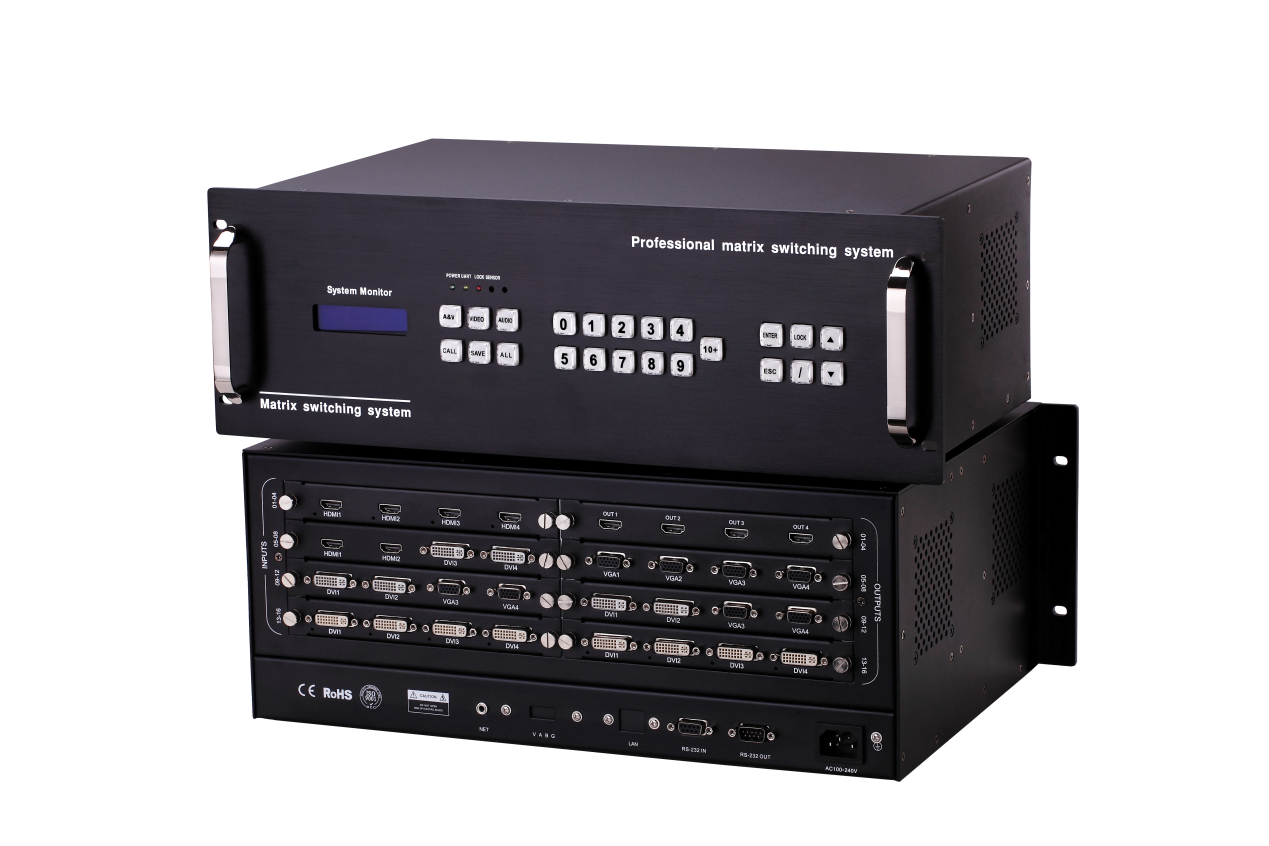 产品描述A-MX系列混合矩阵切换器提供HDMI、DVI、VGA、VIDEO、YPbPr、SDI、光纤信号本地直连输入，以及HDMI、DVI直连输出。另外还提供光纤输入输出板卡，配合光纤传输器通过单芯多模光纤延长输入与输出的信号，传输距离300M，更可更换为使用单模光纤传输的单模收发器提升传输距离达20AM。领先的全数字信号处理技术可保证信号无失真处理，将最优质的画面送至显示终端。灵活的插卡式、模块化结构，完美解决了视频项目中信号源过多和数模信号并存的兼容难题，并可以最大程度的节省成本，利于系统升级、扩容及维护.。产品特征◆ 全数字化切换；◆ 自带按键LED操作指引；◆ 支持多种信号格式；◆ 支持前面板手动控制；◆ 支持RS232控制协议；◆ LCD同步操作显示功能；◆ 多模式存储及调用功能；◆ 断电现场切换记忆保存功能；◆ TCP/IP网络控制功能（可选配）；◆ 支持正向高速通道和内嵌控制信号分离切换模式；◆ 支持任意正向高速通道信号和内嵌控制信号切换功能；◆ 插卡式结构设计，可灵活配置输入输出信号类型及信号通道数。技术参数无音频板卡无音频板卡带音频板卡带音频板卡带音频板卡输入光纤光纤接口：OTF，一卡4路接口：OTF，一卡4路无无无输入VIDEOVIDEO接口：BNC，一卡4路接口：BNC，一卡4路接口：BNC+3.5双声道音频，一卡4路VIDEO，4路音频接口：BNC+3.5双声道音频，一卡4路VIDEO，4路音频接口：BNC+3.5双声道音频，一卡4路VIDEO，4路音频输入SDISDI接口：BNC，一卡4路接口：BNC，一卡4路无无无输入VGAVGA接口：DB-15针，一卡4路接口：DB-15针，一卡4路接口：DB-15针+3.5双声道音频，一卡4路VGA，4路音频接口：DB-15针+3.5双声道音频，一卡4路VGA，4路音频接口：DB-15针+3.5双声道音频，一卡4路VGA，4路音频输入DVIDVI接口：DVI-I，一卡4路接口：DVI-I，一卡4路接口：DVI-I+3.5双声道音频，一卡4路DVI，4路音频接口：DVI-I+3.5双声道音频，一卡4路DVI，4路音频接口：DVI-I+3.5双声道音频，一卡4路DVI，4路音频输入HDMIHDMI接口：HDMI，一卡4路接口：HDMI，一卡4路接口：HDMI+3.5双声道音频，一卡4路HDMI，4路音频接口：HDMI+3.5双声道音频，一卡4路HDMI，4路音频接口：HDMI+3.5双声道音频，一卡4路HDMI，4路音频输入YPbPrYPbPr接口：RCA，一卡4路接口：RCA，一卡4路接口：RCA+3.5双声道音频，一卡4路YPBPr，4路音频接口：RCA+3.5双声道音频，一卡4路YPBPr，4路音频接口：RCA+3.5双声道音频，一卡4路YPBPr，4路音频输入DVI+VGADVI+VGA接口：DVI-I+DB-15针，一卡2路DVI，2路VGA接口：DVI-I+DB-15针，一卡2路DVI，2路VGA接口：DVI-I+DB-15针+3.5双声道音频，一卡2路DVI，2路VGA，4路音频接口：DVI-I+DB-15针+3.5双声道音频，一卡2路DVI，2路VGA，4路音频接口：DVI-I+DB-15针+3.5双声道音频，一卡2路DVI，2路VGA，4路音频输入HDMI+VGAHDMI+VGA接口：HDMI+DB-15针，一卡2路HDMI，2路VGA接口：HDMI+DB-15针，一卡2路HDMI，2路VGA接口：HDMI+DB-15针+3.5双声道音频，一卡2路HDMI，2路VGA，4路音频接口：HDMI+DB-15针+3.5双声道音频，一卡2路HDMI，2路VGA，4路音频接口：HDMI+DB-15针+3.5双声道音频，一卡2路HDMI，2路VGA，4路音频输入HDMI+DVIHDMI+DVI接口：HDMI+DVI-I，一卡2路HDMI，2路DVI接口：HDMI+DVI-I，一卡2路HDMI，2路DVI接口：HDMI+DVI-I+3.5双声道音频，一卡2路HDMI，2路DVI，4路音频接口：HDMI+DVI-I+3.5双声道音频，一卡2路HDMI，2路DVI，4路音频接口：HDMI+DVI-I+3.5双声道音频，一卡2路HDMI，2路DVI，4路音频输入双绞线双绞线接口：RJ45，一卡4路接口：RJ45，一卡4路无无无输出光纤光纤接口：OTF，一卡4路接口：OTF，一卡4路无无无输出VIDEOVIDEO接口：BNC，一卡4路接口：BNC，一卡4路接口：BNC+3.5双声道音频，一卡4路VIDEO，4路音频接口：BNC+3.5双声道音频，一卡4路VIDEO，4路音频接口：BNC+3.5双声道音频，一卡4路VIDEO，4路音频输出SDISDI接口：BNC，一卡4路接口：BNC，一卡4路无无无输出VGAVGA接口：DB-15针，一卡4路接口：DB-15针，一卡4路接口：DB-15针+3.5双声道音频，一卡4路VGA，4路音频接口：DB-15针+3.5双声道音频，一卡4路VGA，4路音频接口：DB-15针+3.5双声道音频，一卡4路VGA，4路音频输出DVIDVI接口：DVI-I，一卡4路接口：DVI-I，一卡4路接口：DVI-I+3.5双声道音频，一卡4路DVI，4路音频接口：DVI-I+3.5双声道音频，一卡4路DVI，4路音频接口：DVI-I+3.5双声道音频，一卡4路DVI，4路音频输出HDMIHDMI接口：HDMI，一卡4路接口：HDMI，一卡4路接口：HDMI+3.5双声道音频，一卡4路HDMI，4路音频接口：HDMI+3.5双声道音频，一卡4路HDMI，4路音频接口：HDMI+3.5双声道音频，一卡4路HDMI，4路音频输出YPbPrYPbPr接口：RCA，一卡4路接口：RCA，一卡4路接口：RCA+3.5双声道音频，一卡4路YPBPr，4路音频接口：RCA+3.5双声道音频，一卡4路YPBPr，4路音频接口：RCA+3.5双声道音频，一卡4路YPBPr，4路音频输出DVI+VGADVI+VGA接口：DVI-I+DB-15针，一卡2路DVI，2路VGA接口：DVI-I+DB-15针，一卡2路DVI，2路VGA接口：DVI-I+DB-15针+3.5双声道音频，一卡2路DVI，2路VGA，4路音频接口：DVI-I+DB-15针+3.5双声道音频，一卡2路DVI，2路VGA，4路音频接口：DVI-I+DB-15针+3.5双声道音频，一卡2路DVI，2路VGA，4路音频输出HDMI+VGAHDMI+VGA接口：HDMI+DB-15针，一卡2路HDMI，2路VGA接口：HDMI+DB-15针，一卡2路HDMI，2路VGA接口：HDMI+DB-15针，一卡2路HDMI，2路VGA，4路音频接口：HDMI+DB-15针，一卡2路HDMI，2路VGA，4路音频接口：HDMI+DB-15针，一卡2路HDMI，2路VGA，4路音频输出HDMI+DVIHDMI+DVI接口：HDMI+DVI-I，一卡2路HDMI，2路DVI接口：HDMI+DVI-I，一卡2路HDMI，2路DVI接口：HDMI+DVI-I，一卡2路HDMI，2路DVI，4路音频接口：HDMI+DVI-I，一卡2路HDMI，2路DVI，4路音频接口：HDMI+DVI-I，一卡2路HDMI，2路DVI，4路音频输出双绞线双绞线接口：RJ45，一卡4路接口：RJ45，一卡4路无无无机箱规格2U4U4U6U6U8U13U输入槽数244881018输入路数8161632324072输出槽数244881018输出路数8161632324072规格（mm）483L×315W×89H 483L×315W×178H483L×315W×178H483L×315W×267H483L×315W×267H483L×315W×335H483L×315W×580H功率50W100W100W180W180W220W500W重量6AG9AG9AG12AG12AG20AG31AG电气特性输入100-240V交流电，可自动调节电源，频率为50-60HZ输入100-240V交流电，可自动调节电源，频率为50-60HZ输入100-240V交流电，可自动调节电源，频率为50-60HZ输入100-240V交流电，可自动调节电源，频率为50-60HZ输入100-240V交流电，可自动调节电源，频率为50-60HZ输入100-240V交流电，可自动调节电源，频率为50-60HZ输入100-240V交流电，可自动调节电源，频率为50-60HZ